ContentsForeword	7Introduction	81	Scope	92	References	93	Definitions of terms, symbols and abbreviations	103.1	Terms	103.2	Symbols	103.3	Abbreviations	104	Concepts and overview	114.1	Overview	115	 MDA functionality and service framework	115.1	General framework	115.2	Interaction with CN and RAN domains	125.3	Deployment of multiple MDAs	145.4	MDA Context	156	MDA in management loop	166.1	MDA role in the management loop	166.2	MDA role in the management loop for service assurance	177	MDA use cases and requirements	197.1	General	197.2	MDA capabilities	197.2.1	Coverage related analytics	197.2.1.1	Coverage problem analysis	197.2.1.1.1	Description	197.2.1.1.2	Use case	207.2.1.1.3	Requirements	207.2.1.2	Slice coverage analysis 	207.2.1.2.1	Description	207.2.1.2.2	Use case	207.2.1.2.3	Requirements	217.2.1.3	Paging optimization analysis	217.2.1.3.1	Description	217.2.1.3.2	Use Case	217.2.1.3.3	Requirements	217.2.2	SLS analysis	227.2.2.1	Service experience analysis 	227.2.2.1.1	Description	227.2.2.1.2	Use case	227.2.2.1.3	Requirements	227.2.2.2	Network slice throughput analysis 	227.2.2.2.1	Description	227.2.2.2.2	Use case	237.2.2.2.3	Requirements	237.2.2.3	Network slice traffic prediction	237.2.2.3.1	Description	237.2.2.3.2	Use case	237.2.2.3.3	Requirements	237.2.2.4	E2E latency analysis 	247.2.2.4.1	Description	247.2.2.4.2	Use case	247.2.2.4.3	Requirements	247.2.2.5	Network slice load analysis 	257.2.2.5.1	Description	257.2.2.5.2	Use cases	257.2.2.5.3	Requirements	257.2.3	MDA assisted fault management	257.2.3.1	Fault prediction	257.2.3.1.1	Description	257.2.3.1.2	Use case	267.2.3.1.3	Requirements	267.2.4	MDA assisted Energy Saving 	267.2.4.1	Energy saving analysis	267.2.4.1.1	Description	267.2.4.1.2	Use cases	267.2.4.1.3	Requirements	277.2.5	MDA assisted mobility management	277.2.5.1	Mobility performance analysis 	277.2.5.1.1	Description	277.2.5.1.2	Use case	277.2.5.1.3	Requirements	287.2.5.2	Handover optimization analysis	287.2.5.2.1	 Description	287.2.5.2.2	 Use cases	287.2.5.2.2.1	Handover optimization	287.2.5.2.2.2	Handover optimization based on UE Load	287.2.5.2.3	Requirements	297.2.5.3	Inter-gNB beam selection optimization	297.2.5.3.1	Description	297.2.5.3.2	Use case	297.2.5.3.3	 Requirements	307.2.6	MDA assisted critical maintenance management	307.2.6.1	RAN Node Software Upgrade	307.2.6.2.1	Description	307.2.6.2.2	Use case	307.2.6.2.3	Requirements	317.3	MDA MnS	317.3.1	MDA request and control	317.3.1.1	Description	317.3.1.2	Use case	317.3.1.3	Requirements	327.3.2	Obtaining MDA Output	327.3.2.1	Description	327.3.2.2	Use case	327.3.2.3	Requirements	337.4	Supporting aspects for MDA	338	MDA capability data definitions	338.1	Introduction	338.1.1	MDA Types	338.2	About analytics	338.2.1	About enabling data	338.2.2	About analytics outputs	348.3	Common information elements of analytics outputs	348.4	Data definitions per MDA capability	348.4.1	Coverage related analytics	348.4.1.1	 Coverage problem analysis	348.4.1.1.1	MDA type	348.4.1.1.2	Enabling data	348.4.1.1.3	Analytics output	368.4.2	SLS analysis	368.4.2.1	Service experience analysis	368.4.2.1.1	MDA type	368.4.2.1.2	Enabling data	378.4.2.1.3	Analytics output	378.4.2.2	Network slice throughput analysis	388.4.2.2.1	MDA type	388.4.2.2.2	Enabling data	388.4.2.2.3	Analytics output	398.4.2.3	TBD	398.4.2.4	E2E latency analysis	398.4.2.4.1	MDA type	398.4.2.4.2	Enabling data	398.4.2.4.3	Analytics output	408.4.2.5	Network slice load analysis	408.4.2.5.1	MDA type	408.4.2.5.2	Enabling data	408.4.2.5.3	Analytics output	418.4.3	TBD	418.4.4	MDA assisted energy saving	418.4.4.1	MDA type	418.4.4.2	Enabling data	428.4.4.3	Analytics output	428.5	Data type definitions	448.5.1	RecommendedAction <<dataType>>	448.5.1.1	Definition	448.5.1.2	Information elements	448.5.2	Recommended3GPPAction <<dataType>>	448.5.3	RecommendedNon3gppAction <<dataType>>	448.5.3.1	Definition	448.5.4	TrafficLoadTrend <<dataType>>	448.5.4.1	Definition	448.5.4.2	Information elements	458.5.5	EsRecommendation <<dataType>>	458.5.5.1	Definition	458.5.5.2	Information elements	458.5.6	EsRecommendationsOnNRcell <<dataType>>	458.5.6.1	Definition	458.5.6.2	Information elements	468.5.7	EsRecommendationsOnUPF <<dataType>>	468.5.7.1	Definition	468.5.7.2	Information elements	468.5.8	StatisticOfCellEsState <<dataType>>	479	Information model definitions for MDA	479.1	Imported and associated information entities	479.1.1	Imported information entities and local labels	479.1.2	Associated information entities and local labels	479.2	Class diagram	479.2.1	Relationships	479.2.2	Inheritance	479.3	Class definitions	489.3.1	MDARequest	489.3.1.1	Definition	489.3.1.2	Attributes	489.3.1.3	Attribute constraints	489.3.1.4	Notifications	489.4	Data type definitions	489.4.1	RequestedMDAOutputPerMDAType <<dataType>>	489.4.1.1	Definition	489.4.1.2	Attributes	489.4.1.3	Attribute constraints	499.4.1.4	Notifications	499.4.2	MDAOutputIEFilter <<dataType>>	499.4.2.1	Definition	499.4.2.2	Attributes	499.4.2.3	Attribute constraints	499.4.2.4	Notifications	499.4.3	AnalyticsScopeType <<choice>>	499.4.3.1	Definition	499.4.3.2	Attributes	509.4.3.3	Attribute constraints	509.4.3.4	Notifications	509.5	Attribute definitions	509.5.1	Attribute properties	509.5.2	Constraints	529.6	Common notifications	529.6.1	Configuration notifications	5210	MDA related service components	5210.1	MDA MnS Service components	5210.1.1	General	5210.1.2	MDA report request and control	5210.1.2.1	Service components	5210.1.3	MDA reporting	5210.1.3.1	Service components	5211	Workflows for MDA management	53Annex X (informative): Change history	54ForewordThis Technical Specification has been produced by the 3rd Generation Partnership Project (3GPP).The contents of the present document are subject to continuing work within the TSG and may change following formal TSG approval. Should the TSG modify the contents of the present document, it will be re-released by the TSG with an identifying change of release date and an increase in version number as follows:Version x.y.zwhere:x	the first digit:1	presented to TSG for information;2	presented to TSG for approval;3	or greater indicates TSG approved document under change control.y	the second digit is incremented for all changes of substance, i.e. technical enhancements, corrections, updates, etc.z	the third digit is incremented when editorial only changes have been incorporated in the document.In the present document, modal verbs have the following meanings:shall		indicates a mandatory requirement to do somethingshall not	indicates an interdiction (prohibition) to do somethingThe constructions "shall" and "shall not" are confined to the context of normative provisions, and do not appear in Technical Reports.The constructions "must" and "must not" are not used as substitutes for "shall" and "shall not". Their use is avoided insofar as possible, and they are not used in a normative context except in a direct citation from an external, referenced, non-3GPP document, or so as to maintain continuity of style when extending or modifying the provisions of such a referenced document.should		indicates a recommendation to do somethingshould not	indicates a recommendation not to do somethingmay		indicates permission to do somethingneed not	indicates permission not to do somethingThe construction "may not" is ambiguous and is not used in normative elements. The unambiguous constructions "might not" or "shall not" are used instead, depending upon the meaning intended.can		indicates that something is possiblecannot		indicates that something is impossibleThe constructions "can" and "cannot" are not substitutes for "may" and "need not".will		indicates that something is certain or expected to happen as a result of action taken by an agency the behaviour of which is outside the scope of the present documentwill not		indicates that something is certain or expected not to happen as a result of action taken by an agency the behaviour of which is outside the scope of the present documentmight	indicates a likelihood that something will happen as a result of action taken by some agency the behaviour of which is outside the scope of the present documentmight not	indicates a likelihood that something will not happen as a result of action taken by some agency the behaviour of which is outside the scope of the present documentIn addition:is	(or any other verb in the indicative mood) indicates a statement of factis not	(or any other negative verb in the indicative mood) indicates a statement of factThe constructions "is" and "is not" do not indicate requirements.IntroductionThis clause is optional. If it exists, it shall be the second unnumbered clause.1	ScopeThe present document specifies the MDA capabilities with corresponding analytics inputs and analytics outputs (reports), as well as processes and requirements for MDAS (Management Data Analytics Service), historical data handling for MDA, and ML support for MDA.This document also describes the MDA functionality and service framework, and MDA role in the management loop.2	ReferencesThe following documents contain provisions which, through reference in this text, constitute provisions of the present document.-	References are either specific (identified by date of publication, edition number, version number, etc.) or non-specific.-	For a specific reference, subsequent revisions do not apply.-	For a non-specific reference, the latest version applies. In the case of a reference to a 3GPP document (including a GSM document), a non-specific reference implicitly refers to the latest version of that document in the same Release as the present document.[1]	3GPP TR 21.905: "Vocabulary for 3GPP Specifications".[2]	3GPP TS 32.500: "Telecommunication management; Self-Organizing Networks (SON); Concepts and requirements".[3]	3GPP TS28.535: “Management services for communication service assurance; Requirements”.[4]	3GPP TS 28.552: "Management and orchestration; 5G performance measurements".[5]	3GPP TS 28.554: "5G end to end Key Performance Indicators (KPI)".[6]	3GPP TS 32.422: "Telecommunication management; Subscriber and equipment trace; Trace control and configuration management". [7]	3GPP TS 32.423: "Telecommunication management; Subscriber and equipment trace; Trace data definition and management". [8]	3GPP TS 28.405: "Telecommunication management, Quality of Experience (QoE) measurement collection; Control and configuration".[9]	3GPP TS 28.406: "Telecommunication management; Quality of Experience (QoE) measurement collection; Information definition and transport". [10]	3GPP TS 23.288: "Architecture enhancements for 5G System (5GS) to support network data analytics services". [11]	3GPP TS 28.532: "Management and orchestration; Generic management services".[12]	3GPP TS 32.425: "Telecommunication management; Performance Management (PM); Performance measurements Evolved Universal Terrestrial Radio Access Network (E-UTRAN)". [13]	3GPP TS 38.331: "NR; Radio Resource Control (RRC) protocol specification". [14]	3GPP TS 23.273: "5G System (5GS) Location Services (LCS); Stage 2". [15]	3GPP TS 28.541: "Management and orchestration; 5G Network Resource Model (NRM); Stage 2 and stage 3". [16]	3GPP TS 28.658: "Telecommunication management; Evolved Universal Terrestrial Radio Access Network (E-UTRAN) Network Resource Model (NRM) Integration Reference Point (IRP); Information Service (IS)". [17]	3GPP TS 28.662: "Telecommunication management; Generic Radio Access Network (RAN) Network Resource Model (NRM); Information Service (IS)". [18]	3GPP TS 32.156: "Telecommunication management; Fixed Mobile Convergence (FMC) Model Repertoire".[19]	3GPP TS 28.622: "Telecommunication management; Generic Network Resource Model (NRM) Integration Reference Point (IRP); Information Service (IS)".[20]	3GPP TS 28.511: "Telecommunication management; Configuration Management (CM) for mobile networks that include virtualized network functions; Procedures".[21]	3GPP TS 28.531: "Management and Orchestration; Provisioning".[22]	3GPP TS 26.247: "Transparent end-to-end Packet-switched Streaming Service (PSS); Progressive Download and Dynamic Adaptive Streaming over HTTP (3GP-DASH)".[23]	3GPP TS 26.114: "IP Multimedia Subsystem (IMS); Multimedia Telephony; Media handling and interaction".3	Definitions of terms, symbols and abbreviations3.1	TermsFor the purposes of the present document, the terms given in 3GPP TR 21.905 [1] and the following apply. A term defined in the present document takes precedence over the definition of the same term, if any, in 3GPP TR 21.905 [1].<defined term>: <definition>.3.2	SymbolsFor the purposes of the present document, the following symbols apply:<symbol>	<Explanation>3.3	AbbreviationsFor the purposes of the present document, the abbreviations given in 3GPP TR 21.905 [1] and the following apply. An abbreviation defined in the present document takes precedence over the definition of the same abbreviation, if any, in 3GPP TR 21.905 [1].AI				Artificial IntelligenceMDA			Management Data AnalyticsMDAS		Management Data Analytics ServiceMDA MnS	MDA Management serviceML			Machine Learning	4	Concepts and overview4.1	OverviewManagement Data Analytics (MDA), as a key enabler of automation and intelligence, is considered a foundational capability for mobile networks and services management and orchestration.The MDA provides a capability of processing and analysing data related to network and service events and status including e.g., performance measurements, Trace/MDT/RLF/RCEF reports, QoE reports, alarms, configuration data, network analytics data, and service experience data from AFs, etc. to provide analytics reports, that describe the analysed issues and may also include recommended actions to enable necessary actions for network and service operations. The MDA reports are provided by the MDAS (Management Data analytics Service) producer to the consumer. The MDA can identify ongoing issues impacting the performance of the network and services, and help to identify in advance potential issues that may cause potential failure and/or performance degradation. The MDA can also assist to predict the network and service demand to enable the timely resource provisioning and deployments which would allow fast time-to-market network and service deployments.Management Data Analytics Service (MDAS), the services exposed by the MDA, can be consumed by various consumers, for instance MnFs (i.e., MnS producers/consumers for network and service management), NFs (e.g., NWDAF), SON functions, network and service optimization tools/functions, SLS assurance functions, human operators, and AFs, etc. NOTE: 	Throughout this specification the terms, MDAS and MDA MnS are equivalent and may be used interchangeably.5		MDA functionality and service framework5.1	General frameworkMDA MnS (also referred to as MDAS) in the context of SBMA enables any authorized consumer to request and receive analytics as illustrated in Figure 5.1-1. Figure 5.1-1: MDA functional overview and service frameworkA management function may play the roles of MDA MnS producer, MDA MnS consumer, other MnS consumer, NWDAF consumer and LMF service consumer, and may also interact with other non-3GPP management systems. The internal business logic related to MDA leverages the current and historical data related to: -	Performance Measurements (PM) as per TS 28.552 [4] and Key Performance Indicators (KPIs) as per TS 28.554 [5].-	Trace data, including MDT/RLF/RCEF, as per TS 32.422 [6] and TS 32.423 [7].-	QoE and service experience data as per TS 28.405 [8] and TS 28.406 [9].-	Analytics data offered by NWDAF as per TS 23.288 [10] including 5GC data and external web/app-based information (e.g., web crawler that provides online news) from AF.-	Alarm information and notifications as per TS 28.532 [11].-	CM information and notifications.-	UE location information provided by LMF as per TS 23.273 [14].-	MDA reports from other MDA MnS producers.-	Management data from non-3GPP systems.Analytics output from the MDA internal business logic are made available as MDA reports by the management functions playing the role of MDA MnS producers to the authorized consumers, (including but not limited to other management functions, network functions/entities, NWDAF, SON functions, optimization tools and human operators).  5.2	Interaction with CN and RAN domainsThe MDA MnS producer provides analytics data for management purposes based on input data related to different types of NFs or entities in the network, e.g., data reported from gNB and/or specific core network function(s). Depending on the use case and when needed, the MDA MnS producer may use the analytics results produced by NWDAF as input. Management Function may act as 3GPP domain-specific (e.g., RAN or CN) or as 3GPP cross-domain. Figure 5.2-1 illustrates the example of coordination between NWDAF, gNB and MDA MnS producer(s) for data analytics purpose. Figure 5.2-1	Example of coordination between NWDAF, gNB and MDAS (MDA MnS) producerAny authorized MnS consumers get access to MDA reports by interacting with MDA MnS producers. These scenarios include but are not limited to the following:- 	The NWDAF, leveraging MDA reports (e.g., for control purposes and other 5GC NFs), interacts with MDA MnS producers. -	The gNB may consume the MDA MnS for RAN control purpose.-	The 3GPP cross domain MDA MnS Producer may consume (acting as Domain MDA MnS consumer) MDA MnS provided by domain-specific (RAN and/or CN) MDA MnS producer(s)and produce MDA MnS that may be consumed by 3GPP cross-domain MDA MnS consumer(s).The management function playing the role of domain MDA MnS producer may interact with 5GC and RAN MnSs and NFs to receive analytics inputs per each MDA use case, including:-	The CN Domain MDA MnS producer may consume the service provided by NWDAF and other 5GC NFs for MDA purpose.-	The RAN Domain MDA MnS producer may consume the MnS provided by/for gNB for MDA purpose. The management function playing the role of 3GPP cross domain MDA MnS producer interacts with 5GC, RAN domain MDA, 5GC and RAN MnS to receive analytics inputs per each MDA use case/capability including:-	The crossdomain MDA MnS producer may consume the domain MDA MnS.-	The crossdomain MDA MnS producer may consume MnS provided by RAN and/or CN domains, and produce MDA MnS that may be consumed by 3GPP cross-domain MDA MnS consumer(s).5.3	Deployment of multiple MDAsMultiple MDA instances may be deployed according to deployment need.The 3GPP cross domain management may consume MDA MnS provided by core network management as shown in Figure 5.3-1. Figure 5.3-1: 	Example of coordination cross domain MDA and CN domain MDAThe management function playing the role of 3GPP cross domain MDA MnS producer interacts with CN domain MDA per each MDA use case/capability as follows:	-	The crossdomain MDA MnS producer may consume the CN domain MDA MnS.-	The crossdomain MDA MnS producer may consume MnS provided by CN domains, and produce MDA MnS that may be consumed by 3GPP cross-domain MDA MnS consumer(s).The management function playing the role of CN domain MDA MnS producer interacts with MnS producers per each use case/capability as follows:The CN domain MDA MnS producer may consume analytics results produced by NWDAF, MnS provided by CN domain management, other MDA MnS producers, management data derived by subnetwork management function, and management data derived by element management function.The 3GPP crossdomain management may consume MDA MnS provided by RAN management as shown in Figure 5.3-2. Figure 5.3-2: 	Example of coordination crossdomain MDA and RAN domain MDAThe management function playing the role of 3GPP cross domain MDA MnS producer interacts with RAN domain MDA per each MDA use case/capability as follows:-	The crossdomain MDA MnS producer may consume the RAN domain MDA MnS.-	The crossdomain MDA MnS producer may consume MnS provided by RAN domains, and produce MDA MnS that may be consumed by 3GPP cross-domain MDA MnS consumer(s).The management function playing the role of RAN domain MDA MnS producer interacts with MnS producers per each use case/capability as follows:-	The RAN domain MDA MnS producer may consume MnS provided by RAN domain management, other MDA MnS producers, management data derived by subnetwork management function, and management data derived by element management function.5.4	MDA ContextAn MDA MnS producer provides analytics with respect to a particular network context, i.e., network state, under which data is collected to produce analytics. For example, the prediction of the load in an area of interest may differ when all gNBs and potential additional RATs are operating compared to case where certain gNBs or other RATs are experiencing a fault or are powered off to save energy. This MDA context is important for the MDA MnS consumer to understand the network conditions related to the obtained analytics and hence be able to use such analytics more efficiently. The MDA MnS consumer cannot expect the MDA producer to provide the network context, because the network context interest of each MDA MnS consumer may differ depending on the usage. The usage can include a proprietary algorithm that assist a decision-making process. For example, a load balancing algorithm may require the load and mobility information among neighbouring gNB whereas other load balancing algorithms may also require load and mobility information from a greater geographical area.In addition, the selection of the parameters and their combinations may prove to impractical for the MDA MnS producer to prepare and provide. Hence, it is efficient for the MDA MnS producer to prepare only the MDA output without including any network context and allow the MDA MnS consumer to obtain the required network context using conventional configuration management procedures as described in TS 28.511 [20] and TS 28.531 [21].6	MDA in management loop6.1	MDA role in the management loopIntelligence in Analytics, played by MDA, in the management loop which can be open loop (operator controlled) or closed loop (autonomous) [1] as shown in Figure 6.1-1, generates value by processing and analysis of management and network data, where AI and ML techniques may be utilized.Figure 6.1-1: Analytics in management loopThe management loop constitutes number of elements including the analytics, and these are briefly described below:Observation: The observation of the managed networks and services. It involves monitoring and collection of events, status and performance of the managed networks and services, and providing the observed/collected data. Analytics: The data analytics for the managed networks and services. MDA plays the role of Analytics in the management loop. It prepares, processes and analyses the observed/collected data or time series of the observed/collected data related to the managed networks and services. MDA reports may contain root cause analysis of ongoing issues, predictions of potential issues and corresponding relevant causes and recommended actions for preventions, and/or prediction of network and/or service demands. Decision: The decision making for the management actions for the managed networks and services. The management actions are decided based on the analytics reports (provided by MDA) and other management data (e.g., historical decisions made previously) if necessary. The decision may be made by the consumer of MDAS (in the closed management control loop), or by a human operator (in the case of open management loop). The decision may include e.g. what actions to take, and when to take the actions.Execution: The execution of the management actions according to the decisions. During the execution step, the actions are carried out to the managed networks and services, and the reports (e.g., notifications, logs) of the executed actions are provided.6.2	MDA role in the management loop for service assurance MDA represents Analytics roles in the management control loop for communications service assurance [3]. The management and control of resources used by a communication service and the assurance of this communication service  level agreements (e.g., per SLS) is provided by the management control loop involving different management services produced by the management system, which includes management data analytics service (MDAS, or MDA MnS).  The MDAS (MDA MnS) may be produced based on a combination of information including e.g., the user quality of service experience, network performance and network resource utilisation analysis and the SLS.The MDAS complements other services in the management loop in order to perform SLS communication service assurance. Prior to operation phase, the MDA role in the management control loop is to prepare, process and analyse the data related to the managed communication service, in order to provide the analytics output (analytics report) which may include prediction and feasibility checks of network resource requirements to meet the SLS. During the operation phase, the MDA can identify ongoing issues impacting the performance of the communication service per the SLS, and identify in advance potential risks that would cause potential failure and/or performance degradation. The MDA can also predict the network and service demand to maintain delivery of communication service per the contracted SLS.6.3	MDA role in cross-domain service assurance Cross-domain MDA may base its analysis on the outputs from one or multiple single-domain MDA. To facilitate service assurance the cross-domain MDA may adopt output from one or multiple single-domain MDA.  Figure 6.3-1 shows the simplest case, where a cross-domain MDA incorporates the results of single-domain MDA(s).Figure 6.3-1 Cross-domain MDA based on single-domain MDAFigure 6.3-2 shows the case where a cross-domain MDA incorporates the results of single-domain MDA(s) which are embedded within single-domain control loop service(s). Service assurance control loop may be conducted at single-domain bases where MDA role is assumed by analytics. The cross-domain MDA may further leverage the output from one or multiple single-domain control loops for its analytics for the e2e service assurance.Figure 6.3-2 Cross-domain MDA based on single-domain control loop serviceFigure 6.3-3 shows the case where a cross-domain MDA is part of a cross-domain control loop service. Also in this case, cross-domain MDA incorporates the results of single-domain MDA(s). Service assurance control loop may be conducted at the cross-domain level in which the MDA role is assumed by analytics. The cross-domain control loop may adopt output from one or multiple single-domain MDA(s) for the e2e service assurance.Figure 6.3-3 Cross-domain control loop service based on single-domain MDA(s)Figure 6.3-4 shows another case where a cross-domain MDA is part of a cross-domain control service. In this case, cross-domain MDA incorporates the results of single-domain MDA(s) which are embedded within single-domain control loop service(s). Service assurance control loop may be conducted at both levels where MDA role is assumed by analytics, i.e., at the cross-domain and single-domain. The cross-domain MDA may adopt output from one or multiple single-domain MDA(s) for the e2e service assurance.Figure 6.3-4 Cross-domain control loop service based on single-domain control loop service(s)7	MDA use cases and requirements7.1	General7.2	MDA capabilities7.2.1	Coverage related analytics7.2.1.1	Coverage problem analysis7.2.1.1.1	DescriptionThis MDA capability is for analysis of coverage related problem.7.2.1.1.2	Use caseThe RAN coverage problem may cause UEs to be out of service or result in a downgrade of network performance offered to the UEs, such as failure of random access, paging, RRC connection establishment or handover, low data throughput, abnormal releases of RRC connection or UE context, and dissatisfied QoE.There are various types of coverage problems, e.g., weak coverage, a coverage hole, a pilot pollution, an overshoot coverage, or a DL and UL channel coverage mismatch, etc., caused by different sorts of reason, such as insufficient or weak transmission power, blocked by constructions and/or restricted by terrain.The 5G related coverage problem may exist in NR, in E-UTRA or both.To unravel a coverage problem, it is necessary for MDAS consumer to determine the details about when and where the problem occurred or likely to occur, and the type and cause(s) of the problem. Therefore, it is desirable for MDA to correlate and analyze multifold data (such as performance measurements, MDT reports, RLF reports, RCEF reports, UE location reports, together with the geographical, terrain and configuration data of the RAN) to detect and describe the problem with detailed information.To help MDAS consumer to solve the coverage problem as quickly as possible, MDA may also provide the recommended remedy actions (e.g., reconfigure or add some cells, beams, antennas, etc.) along with the description of the problem.7.2.1.1.3	Requirements7.2.1.2	Slice coverage analysis 7.2.1.2.1	DescriptionThis MDA capability is for the slice coverage analysis7.2.1.2.2	Use caseThe slice coverage is one of the indicators when a 3rd party (i.e., slice tenant) issues a slice request and is mapped into the desired geographical coverage area with the available radio coverage which depends on the base station planning and deployment. In order to map the desired slice coverage perfectly, MDA can be used to optimize the slice coverage on the slice instantiation and runtime considering (i) slice-aware statistics, e.g., slice-UE distributions and mobility patterns, (ii) slice SLA and (iii) access node capabilities.In 5G the notion of coverage is represented by a set of one or more Tracking Areas (TAs), which are contained in a Registration Area (RA), which is assigned to a UE once it registers to the network. Depending on the MDA MnS producer output, TA and RA planning, i.e., grouping cells to form a TA and then TAs to an RA, can be optimized and the RAN parameters can be adjusted to shape the cell edges and load distribution. The main objective is to fulfill a given slice SLA involving as few cells as possible by leveraging the benefits of adjusting cell configurations for satisfying the desired coverage.      7.2.1.2.3	Requirements7.2.1.3	Paging optimization analysis7.2.1.3.1	DescriptionThis MDA capability deals with enabling various functionalities related to paging optimization.7.2.1.3.2	Use CaseAs per the current procedures, if the UE goes out-of-coverage (OOC) the paging which was initiated by the network Access and Mobility Management Function (AMF) fails. The re-attempts continue to fail until UE comes in the coverage and reacts to the paging attempts. This repetitive paging attempts result in the wastage of network resources. As an example, the use case includes a user or a group of users getting into an area, with no cellular coverage on a regular basis for a considerably long duration, for e.g., the user gets into a shielded room for some testing purpose every day for a defined period. The Network initiated paging for such users will fail until they are back in the area with cellular coverage. This would result in in-efficient network resource usage.It is desirable to use MDAS (Management data analytic service) to optimize the current paging procedures in 5G networks. MDAS producer provides an analytics output containing the user(s) paging analytics indicating the time window at which the user is OOC on a regular basis at the particular location and hence will not be able to respond on a network-initiated paging. Based on the output MDAS consumer (e.g., AMF, gNB) decides on whether, when and where to initiate or not to initiate the paging procedures, thereby ensuring the efficient paging procedures and optimal network resource utilization, as paging can be initiated only when there are more chances for it to be successful.7.2.1.3.3	Requirements7.2.2	SLS analysis7.2.2.1	Service experience analysis 7.2.2.1.1	DescriptionThis MDA capability is for the service experience analysis.7.2.2.1.2	Use caseService experience of end user is key indicator directly reflects the user satisfaction degree. In 5G system, the diversity of network service is  and the requirements of different service especially form vertical users are standardized. Considering these diverse requirements (e.g., priorities of SLA related attributes such as latency, throughput, maximum user number or different required values of these attributes), the service experience as a comprehensive indicator  analysed.7.2.2.1.3	Requirements7.2.2.2	Network slice throughput analysis 7.2.2.2.1	DescriptionThis MDA capability is for the network slice throughput analysis.7.2.2.2.2	Use caseThroughput is of great importance which represents the end users' experiences and also reflects the network problems, e.g., low UE throughput may be caused by the resource shortage. In order to satisfy the requirements of dL/ulThptPerSlice in the ServiceProfile, MDAS may be utilized for throughput related analysis/predictions for network slice instance. MDAS producer  the consumer to analyse the network slice throughput related issues and identify the root cause to assist throughput assurance. Network slice throughput analysis can be for a specific domain or for cross-domain. The two levels of MDAS producers worked in a coordinated way to assure the throughput performance. The producer of MDAS is able to provide the MDA report including the network slice throughput analytics output.7.2.2.2.3	Requirements7.2.2.3	Network slice traffic prediction7.2.2.3.1	DescriptionThis MDA capability is to predict network slice traffic patterns.7.2.2.3.2	Use caseIt is desirable to use MDAS to get the network slice traffic predictions including individual traffic predictions on each of the constituent network functions instances present in the network slice. The individual traffic predictions can be used for better resource management of the network slice. For example, resources can be pre-configured considering the predicted traffic on the network slice.7.2.2.3.3	Requirements7.2.2.4	E2E latency analysis 7.2.2.4.1	DescriptionThis MDA capability is for E2E latency related issue analysis.7.2.2.4.2	Use caseE2E latency is an important parameter for URLLC services. User data packets should be successfully delivered within certain time constraints to satisfy the end users requirements. Latency could be impacted by the network capability and network configurations. These factors may be the root cause if the latency requirements cannot be achieved. Packet transmission latency may dynamically change if these factors change. The latency requirement should be assured even if some of the network conditions may degrade. It is important for the MDAS producer to analyze the latency related issues to support SLS assurance.7.2.2.4.3	Requirements7.2.2.5	Network slice load analysis 7.2.2.5.1	DescriptionThis MDA capability is for network slice load analysis.7.2.2.5.2	Use casesNetwork slice load may vary during different time periods. Therefore, network resources allocated initially could not always satisfy the traffic requirements, for example, the network slice may be overloaded or underutilized. Overload of signalling in control plane and/or user data congestion in user plane will lead to underperforming network. Besides, allocating excessive resources for network slice with light load will decrease resource efficiency. The analysis of network slice load should consider the load of services with different characteristics (e.g., QoS information, service priority), load distribution to derive the corresponding resource requirements. Load distribution analytic result may be provided, e.g., load distribution for network slices, different locations and/or time periods etc.Traffics and resources related performance measurements and UE measurements can be utilized by MDAS producer to identify degradation of the performance measurements and KPI documented in an SLS due to load issues, e.g., radio resource utilization. MDAS producer may further provide recommendations to the network slice load issue. This analytics results can be considered as an input to support SLA assurance to perform further evaluation.7.2.2.5.3	Requirements7.2.3	MDA assisted fault management7.2.3.1	Fault prediction7.2.3.1.1	DescriptionThis MDA capability is for fault prediction7.2.3.1.2	Use caseThere are multiple types of faults in the 5G system and it needs extensive troubleshooting. In order to reduce network and service failure time and performance degradation by faults, it is necessary to supervise the status of various network functions and resources and predict the running trend of network and potential faults to intervene in advance. Due to the fact that fault prediction could depend on the existing alarm incidents and relevant historical and real-time data (performance measurement information, configuration data, network topology information, etc.), there is a possibility for MDA to be used in conjunction with AI/ML technologies for model training and potential faults prediction.In order to avoid the occurrence of faults and abnormal network states, it is necessary for users to obtain the required details of potential fault and the corresponding degradation trend (abnormal KPI, performance measurement information, possible alarm type, fault root cause, etc.). Therefore, MDA, may in conjunction with AI/ML technology, be required to obtain basic health maintenance knowledge (e.g., the relationship between the faults or potential faults and the related maintenance actions) through predefined expertise or model training, so as to effectively predict potential faults. The basic health maintenance knowledge could be updated with feedback. If necessary, MDA could provide corresponding recommended actions for fault prevention.7.2.3.1.3	Requirements 7.2.4	MDA assisted Energy Saving 7.2.4.1	Energy saving analysis7.2.4.1.1	DescriptionThis MDA capability is for the energy saving analysis.7.2.4.1.2	Use casesOperators are aiming at decreasing power consumption in 5G networks to lower their operational expense with energy saving management solutions. Energy saving is achieved by activating the energy saving mode of the NR capacity booster cell or 5GC NFs (e.g., UPF etc.). The energy saving decision making is typically based on the load information of the related cells/UPFs, the energy saving policies set by operators and the energy saving recommendations provided by MDAS producer. To achieve an optimized balance between the energy consumption and the network performance, MDA can be used to assist the MDAS consumer to make energy saving decisions. To make the energy saving decision, it is necessary for MDAS consumer to determine where the energy efficiency issues (e.g., high energy consumption, low energy efficiency) exist, and the cause of the energy efficiency issues. Therefore, it is desirable for MDA to correlate and analyze the energy saving related performance measurements (e.g., PDCP data volume of cells, power consumption, etc.) and the network analysis data (e.g., observed service experience related network data analytics) to provide the analytics results of current network energy efficiency. To make the energy saving decision, it is necessary for MDAS consumer to determine which energy efficiency (EE) KPI related factor(s) (e.g., traffic load, end-to-end latency, active UE numbers, etc.) are affected or potentially affected. The MDAS producer can utilize historical data to predict the EE KPI related factors (e.g., load variation of cells at some future time, etc.). The prediction result of these information can then be used by operators to make energy-saving decision to guarantee the service experience.The MDAS producer may also provide energy saving related recommendation with the energy saving state to the MDAS consumer. Under the energy saving state, the required network performance and network experience should be guaranteed. Therefore, it is important to formulate appropriate energy saving policies (start time, dynamic threshold setting, base station parameter configuration, etc.). The MDAS consumer may take the recommendations with the energy saving state into account for making analysis or making energy saving decisions. After the recommendations have been executed, the MDA producer may start evaluating and further analyzing network management data to optimize the recommendations. 7.2.4.1.3	Requirements7.2.5	MDA assisted mobility management7.2.5.1	Mobility performance analysis 7.2.5.1.1	DescriptionThis MDA capability is for the mobility performance analysis.7.2.5.1.2	Use caseThe mobility performance related problems may result from too-early/too-late/ping-pong handovers due to inappropriate handover parameters. MDAS can be used to analyse service experience and network performance during handover period in different mobility scenarios. It may also be able to provide the recommendations of optimal handover parameters to MDAS consumer.In different NSA and SA deployment architecture scenarios, handover mechanisms (e.g., DAPS, CHO or RACH-less handover) will have different impacts on the mobility performance. The analytics report to identify the most optimal handover mechanism may be provided by MDAS producer.7.2.5.1.3	Requirements7.2.5.2	Handover optimization analysis7.2.5.2.1		DescriptionThis MDA capability is for the handover optimization analysis.7.2.5.2.2		Use cases7.2.5.2.2.1	Handover optimizationCurrent handover procedures are mainly based on radio conditions for selecting the target gNB upon a handover. The target gNB accepts or rejects the handover (HO) request depending on various conditions. In virtualized environment, the HO may be rejected due to inadequate available resources within the target gNB. The notion of resources may include virtual resources (e.g., compute, memory) and/or radio resources (e.g., PRB, RRC connected users). If the HO request is rejected, a UE will try to connect to a different gNB until the request is successfully accepted. Several target gNBs can be tried until the request is successfully accepted. This process can result in wastage of UE and network resources, while it may also introduce service disruption due to increased latency and radio link failures (RLFs). It also introduces inefficiency in the HO or other network procedures.To address this handover optimization issue, it is desirable to use MDA (Management data analytics) to provision and/or select a particular target gNB for handover in order to reduce or even avoid HO rejections. The MDAS producer provides a HO optimization analytics output containing the current and future/predicted resource consumption, resources capabilities and other KPIs' status for the available target gNB(s). The analytics output also provides recommended actions to optimize the target gNB for handover. This may include resource re-configuration or the updated selection criteria for target gNB. Based on the output, the MDAS consumer adjusts (e.g., scale-out/up the virtual resource, re-schedule/optimize radio resource) the resources before continuing with the handover and/or adjusts the selection criteria of the target gNB by also considering the overlapping coverages of inter-frequency and inter-RAT deployments.7.2.5.2.2.2	Handover optimization based on UE LoadThe target node, eNB, may not have adequate resources to accept certain handover requests. In the context of network virtualization, these resources may include not only legacy radio resources, but also virtual resources such as processor and memory. Handover optimization can benefit from knowledge about the projected UE load on the target cell including additional radio and virtual resources.7.2.5.2.3	Requirements7.2.5.3	Inter-gNB beam selection optimization7.2.5.3.1	DescriptionThis MDA capability is for inter-gNB beam selection optimization.7.2.5.3.2	Use caseWith the deployment of 5G networks, Massive MIMO has been used on a large scale. Beamforming, as a key technology to reduce user interference, which can suppress interference signals in non-target directions and enhance sound signals in target directions, is always combined with Massive MIMO to further decrease interference. A cell can make use of multiple beams for serving residing users (SSB or CSI-RS) with each user served by a single beam at a time. The cell level quality can be represented as an aggregated metric over one or more beams. So, although handover is performed between two 5G cells, the granularity of handover can be further broken down to beam level. The handover of beams could be performed if the network resource or the user's state have changed to obtain better network performance. Beam optimization includes the handover between different beams and configuration of beam parameters. In order to avoid selecting the wrong beam to perform RACH on the target cell and causing RLF of the UE, MDA can be used to recommend a means to prioritize and/or select the beam in case of handover for a specific target cell. MDA can provide a beam level HO optimization analysis considering information on the handover performance of different beam combinations between the source and target cell pairs. Beams of the target cell with a successful handover are preferred in the selection.MDA could also provide recommended actions and priority options for beam selection. Based on the recommended actions, the MDA MnS consumer adjusts the priorities for the beam selection at HO, i.e., the beam combinations that are likely to succeed are prioritized, less optimal beam combinations are down prioritized. The target cell may also obtain analytics to allocate RACH resources in a way that ensures HO success.In order to optimize antenna and beam configuration, so as to reduce energy loss and enhance network performance, MDA can be used to analyze the current network status. 7.2.5.3.3		Requirements7.2.6	MDA assisted critical maintenance management7.2.6.1	RAN Node Software Upgrade 7.2.6.2.1	DescriptionThis MDA capability is for network critical maintenance during RAN node software upgrade process.7.2.6.2.2	Use caseAs per the current mechanism of software upgrade at RAN node results in service disruption or huge operational cost. Consider a scenario, when a RAN Node is required to shut down manually to undergo critical maintenance for a very short duration of time. Software upgrade can be one such critical maintenance scenario. In such cases, all the resources (bearer, security functions, mobility management) that are managed by this RAN Node need to be purged and reconfigured at another RAN Node (standby RAN Node) or if another RAN Node is not available then resources will be reconfigured again when former RAN Node comes up after software upgrade. Both the situations lead to additional operational expenses and data loss. Operational expense in terms of all the resources to be released/attached again and data loss for all GBR sessions/bearer.It is expected to use MDAS to optimize the procedure of software upgrade at RAN Node by providing the right time to execute the required upgrade. The software upgrade should be automatically initiated by the OAM system, once configured, during the time frame when the expected impacts are minimum i.e., at the optimal time when there would be minimum expected operational cost and data loss. The Optimal Time (current or futuristic) can be derived by collecting and analysing the data related to DRBs including GBR/non-GBR, state, modification count, ongoing handover etc. MDAS can utilize historical data and AI/ML (e.g., time series based) algorithm to derive the future optimal time frame for software upgrade.Note: 	RAN Node above refers to CU-CP in case of gNB split case.7.2.6.2.3	Requirements7.3	MDA MnS7.3.1	MDA request and control7.3.1.1	DescriptionThe MDA request and control allow any authorized MDA MnS consumer to request management data analytics.7.3.1.2	Use caseThe MDA MnS consumer can request the MDA MnS producer to provide MDA output for a list of specified type of analytics, i.e., MDA type, which corresponds to an MDA capability, which is to support analytics for a set of data or analytics for a certain PM, KPI, trace or QoE data. The MDA MnS consumer may introduce control attributes related to the MDA output with respect to the geographic location (i.e., area scope) and/or the target objects, e.g., managed elements, time schedule for obtaining an MDA output, time conditions related to the preparation of MDA output, and potential filter conditions to be met before an MDA output is made available, e.g., load or delay threshold crossing related to a target object. The geographical location indicates an area of interest for obtaining MDA output and target objects include affected objects or objects of interest for obtaining MDA output. The MDA MnS consumer may control the MDA output attributes related to, e.g., time schedule, geographical location, target objects, etc., and has the capability to modify them at any point in time. The MDA MnS consumer can request the MDA MnS producer to generate an MDA output that contains numeric output results, e.g., average, normal distribution, etc., recommendation options, e.g., potential handover target cells, or root case analysis, e.g., alarm prediction. The MDA MnS consumer can be informed with an acknowledgment if the request was successful. If the request was not successful, the consumer is informed about potential errors indicating the reasons. The MDA MnS consumer can also deactivate the MDA reporting control request once it is no longer needed.  7.3.1.3	Requirements7.3.2	Obtaining MDA Output7.3.2.1	DescriptionFollowing a successful MDA request any authorized MDA MnS consumer can obtain management data analytics from the corresponding MDA MnS producer. The MDA MnS consumer can control the MDA output by modifying the attributes related to the MDA request at any point in time.7.3.2.2	Use caseThe MDA MnS consumer can obtain MDA output when the conditions indicated in the MDA request are met. An MDA output can contain one or more MDA results, which may be: (i) numeric, e.g., average, etc., (ii) recommendation options, e.g., potential handover target cells, or (iii) root case analysis, e.g., alarm prediction. These results may be related to one or more MDA types, which correspond to MDA use cases, and can also contain information regarding the time schedule or the validity time of the provided MDA output. MDA MnS consumers can request and obtain different MDA output results, which shall contain the MDA context, i.e., the conditions under which an MDA result was prepared, e.g., network conditions.  The MDA MnS consumer may also obtain information regarding the geographic location and/or the target objects, e.g., managed elements, related to the provided MDA result – from the corresponding element.The MDA MnS consumer may obtain MDA output results either by pulling or pushing mechanisms. Any MDA output may be obtained once it is prepared or when the specified MDA request and control conditions are met.7.3.2.3	Requirements7.4	Supporting aspects for MDA8	MDA capability data definitions8.1	Introduction8.1.1	MDA TypesThe notion and the output of MDA can be related to a particular use case as described in section 7, where an MDA type can indicate a specific MDA capability.  The MDA capabilities are to support analytics of a set of data or analytics for certain PMs, KPIs, trace data, QoE. Analytics related to the set of data relies on multiple raw input data enabling an MDA MnS producer to provide more complex MDA output. Analytics related to certain PMs, KPIs, trace or QoE data may rely on these specific data.   MDA MnS consumers may request output for MDA types related to analytics of a set of data or analytics for certain PMs, KPIs, trace or QoE data. 8.2	About analytics8.2.1	About enabling dataAnalytics are capability-specific, and the present document provides the enabling data for each MDA capability in the respective tables. It is not restrictive or mandatory to use the analytics inputs exactly the same as the provided enabling data for implementation, and other (additional or different) data are also allowed in order to facilitate the production of analytics outputs. 8.2.2	About analytics outputsFor analytics outputs, there are 1) common information elements that can be generated by MDA and be applicable for all MDA capabilities, 2) capability-specific information elements, and 3) vendor specific extensions. The common information elements are provided in clause 8.3, and the capability-specific information elements are provided per MDA capability in clause 8.4 of the present document.8.3	Common information elements of analytics outputs8.4	Data definitions per MDA capability8.4.1	Coverage related analytics8.4.1.1		Coverage problem analysis8.4.1.1.1	MDA typeThe MDA type for coverage problem analysis is: CoverageAnalytics.CoverageProblemAnalysis.8.4.1.1.2	Enabling dataThe enabling data for coverage problem analysis are provided in table 8.4.1.1.2-1.For general information about enabling data, see clause 8.2.1.Table 8.4.1.1.2-1: Enabling data for coverage problem analysis8.4.1.1.3	Analytics outputThe specific information elements of the analytics output for coverage problem analysis, in addition to the common information elements of the analytics outputs (see clause 8.3), are provided in table 8.4.1.1.3-1.Table 8.4.1.1.3-1: Analytics output for coverage problem analysis8.4.2	SLS analysis8.4.2.1	Service experience analysis8.4.2.1.1	MDA typeThe MDA type for Capability-Service experience analysis is: SLSAnalysis.ServiceExperienceAnalysis.8.4.2.1.2	Enabling dataThe enabling data for service experience analysis are provided in table 8.4.2.1.2-1.Table 8.4.2.1.2-1: Enabling data for service experience analysis8.4.2.1.3	Analytics outputThe specific information elements of the analytics output for service experience analysis, in addition to the common information elements of the analytics outputs (see clause 8.3), are provided in table 8.4.2.1.3-1.Table 8.4.2.1.3-1:  Analytics output for Service experience analysis8.4.2.2	Network slice throughput analysis8.4.2.2.1	MDA typeThe MDA type for Capability-Network slice throughput analysis is: SLSAnalysis.NetworkSliceThroughputAnalysis8.4.2.2.2	Enabling dataThe enabling data for network slice throughput analysis are provided in table 8.4.2.2.2-1.Table 8.4.2.2.2-1: Enabling data for network slice throughput analysis8.4.2.2.3	Analytics outputThe specific information elements of the analytics output for network slice throughput analysis, in addition to the common information elements of the analytics outputs (see clause 8.3), are provided in table 8.4.2.2.3-1.Table 8.4.2.2.3-1:  Network slice throughput analysis output8.4.2.4	E2E latency analysis8.4.2.4.1	MDA typeThe MDA type for Capability-E2E latency analysis is: SLSAnalysis.E2ElatencyAnalysis.8.4.2.4.2	Enabling dataThe enabling data for E2E latency analysis are provided in table 8.4.2.4.2-1.Table 8.4.2.4.2-1: Enabling data for E2E latency analysis8.4.2.4.3	Analytics outputThe specific information elements of the analytics output for E2E latency analysis, in addition to the common information elements of the analytics outputs (see clause 8.3), are provided in table 8.4.2.4.3-1.Table 8.4.2.4.3-1:  Analytics output for E2E latency analysis8.4.2.5	Network slice load analysis8.4.2.5.1	MDA typeThe MDA type for Capability- Network slice load analysis is: SLSAnalysis.NetworkSliceLoadAnalysis.8.4.2.5.2	Enabling dataThe enabling data for network slice load analysis are provided in table 8.4.2.5.2-1.Table 8.4.2.5.2-1: Enabling data for network slice load analysis8.4.2.5.3	Analytics outputThe specific information elements of the analytics output for network slice load analysis, in addition to the common information elements of the analytics outputs (see clause 8.3), are provided in table 8.4.2.5.3-1.Table 8.4.2.5.3-1:  Analytics output for network slice load analysis8.4.4	MDA assisted energy saving8.4.4.1	MDA typeThe MDA type for energy saving analysis is: MDAAssistedEnergySaving.EnergySavingAnalysis.8.4.4.2	Enabling dataThe enabling data for coverage problem analysis are provided in table 8.4.4.2-1.For general information about enabling data, see clause 8.2.1.Table 8.4.4.2-1: Enabling data for energy saving analysis8.4.4.3	Analytics outputThe specific information elements of the analytics output for energy saving analysis, in addition to the common information elements of the analytics outputs (see clause 8.3), are provided in table 8.4.4.3-1.Table 8.4.4.3-1: Analytics output for energy saving analysis8.5	Data type definitions8.5.1	RecommendedAction <<dataType>>8.5.1.1	DefinitionThis data type specifies the type of recommended action in the analytics output.8.5.1.2	Information elements8.5.2	Recommended3GPPAction <<dataType>>Editor’s note: the detailed definition of this data type is FFS.8.5.3	RecommendedNon3gppAction <<dataType>>8.5.3.1	DefinitionThis data type specifies the type of recommended non-3GPP action.Editor’s note: the detailed definition of this data type is FFS.8.5.4	TrafficLoadTrend <<dataType>>8.5.4.1	DefinitionThis data type specifies the type of TrafficLoadTrend.8.5.4.2	Information elements8.5.5	EsRecommendation <<dataType>>8.5.5.1	DefinitionThis data type specifies the type of energy saving recommendations in the analytics output.8.5.5.2	Information elements8.5.6	EsRecommendationsOnNRcell <<dataType>>8.5.6.1	DefinitionThis data type specifies the type of energy saving recommendations on NR cells.8.5.6.2	Information elements8.5.7	EsRecommendationsOnUPF <<dataType>>8.5.7.1	DefinitionThis data type specifies the type of energy saving recommendations on UPFs.8.5.7.2	Information elements8.5.8	StatisticOfCellEsState <<dataType>>TBD9	Information model definitions for MDA9.1	Imported and associated information entities 9.1.1	Imported information entities and local labels9.1.2	Associated information entities and local labels9.2	Class diagram9.2.1	RelationshipsThis clause provides the relationships of relevant classes in UML.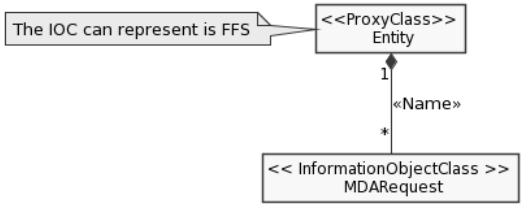 Figure 9.2.1-1: NRM fragment for MDA requestEditor’s note: The allowedValue of Proxy Entity is FFS.9.2.2	Inheritance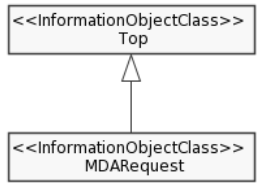 Figure 9.2.2-1: Inheritance Hierarchy9.3	Class definitions9.3.1	MDARequest9.3.1.1	DefinitionThe IOC MDARequest represents the MDA output request created by an MnS consumer.The attribute requestedMDAOutputs contains one or multiple RequestedMDAOutputPerMDAType elements, and each RequestedMDAOutputPerMDAType element supports filtering of MDA output for a certain MDA type.9.3.1.2	Attributes9.3.1.3	Attribute constraintsNone.9.3.1.4	NotificationsThe common notifications defined in clause 9.6 are valid for this IOC, without exceptions or additions.9.4	Data type definitions9.4.1	RequestedMDAOutputPerMDAType <<dataType>>9.4.1.1	DefinitionThe <<dataType>> represents the analytics output filters for each MDA type for an MDA request. If only mDAType element is present (i.e., mDAOutputIEFilters element is not present), then all of the MDA output information elements for this mDAType (see analytics output definitions per MDA capability in clause 8) are requested.if mDAOutputIEFilters element is present, then only the listed analytics output information elements are requested and shall be reported according to the corresponding threshold.9.4.1.2	Attributes9.4.1.3	Attribute constraintsNone.9.4.1.4	NotificationsThe <<IOC>> using this <<dataType>> for one of its attributes, shall be applicable.9.4.2	MDAOutputIEFilter <<dataType>>9.4.2.1	DefinitionThe <<dataType>> represents the filter for an MDA output information element for an MDA request. If only mDAOutputIEName element is present (i.e., mDAOutputIEFilterValue and mDAOutputIEThreshold elements are not present), then the MDA output information element indicated by the mDAOutputIEName is requested and reported without filter or threshold.If mDAOutputIEFilterValue element is present (only applicable when the MDA output information element indicated by mDAOutputIEName is non-numeric type (e.g., enum, string)), then the MDA output information element indicated by the mDAOutputIEName is only requested and reported when its value equals to the value of mDAOutputIEFilterValue.If mDAOutputIEThreshold element is present (only applicable when the MDA output information element indicated by mDAOutputIEName is numeric type (e.g., integer, real)), then the MDA output information element indicated by the mDAOutputIEName is only requested and reported when its value reaches or crosses the threshold.9.4.2.2	Attributes9.4.2.3	Attribute constraints9.4.2.4	NotificationsThe <<IOC>> using this <<dataType>> for one of its attributes, shall be applicable.9.4.3	AnalyticsScopeType <<choice>>9.4.3.1	DefinitionThe <<choice>> represents the scope of analytics. When the managedEntitiesScope attribute is present, the MnS producer identify the analytics scope by the DNs of the managed entities.When the areaScope attribute is present, the MnS producer identify the analytics scope by the geographical area information.The managedEntitiesScope attribute and areaScope attribute shall not be present at the same time.9.4.3.2	Attributes9.4.3.3	Attribute constraints9.4.3.4	NotificationsThe <<IOC>> using this <<dataType>> for one of its attributes, shall be applicable.9.5	Attribute definitions9.5.1	Attribute properties9.5.2	Constraints9.6	Common notifications9.6.1	Configuration notificationsThis clause presents a list of notifications, defined in TS 28.532 [11], that an MnS consumer may receive. The notification header attribute objectClass/objectInstance shall capture the DN of an instance of a class defined in the present document.10	MDA related service componentsEditor’s note: Whether putting section 8 (MDA capability data definitions) and section 9 (Information model definitions for MDA) inside section 10 (MDA related service components) is to be evaluated for better readability when we have related content in this specification.10.1	MDA MnS Service components10.1.1	GeneralTBD10.1.2	MDA report request and control10.1.2.1	Service components10.1.3	MDA reporting10.1.3.1	Service components11	Workflows for MDA managementAnnex X (informative):
Change history3GPP TS 28.104 V1.0.0 (2022-03)3GPP TS 28.104 V1.0.0 (2022-03)Technical SpecificationTechnical Specification3rd Generation Partnership Project;Technical Specification Group Services and System Aspects;Management and orchestration;Management Data Analytics (MDA)(Release 17)3rd Generation Partnership Project;Technical Specification Group Services and System Aspects;Management and orchestration;Management Data Analytics (MDA)(Release 17)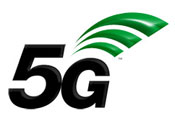 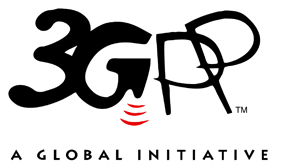 The present document has been developed within the 3rd Generation Partnership Project (3GPP TM) and may be further elaborated for the purposes of 3GPP.
The present document has not been subject to any approval process by the 3GPP Organizational Partners and shall not be implemented.
This Specification is provided for future development work within 3GPP only. The Organizational Partners accept no liability for any use of this Specification.
Specifications and Reports for implementation of the 3GPP TM system should be obtained via the 3GPP Organizational Partners' Publications Offices.The present document has been developed within the 3rd Generation Partnership Project (3GPP TM) and may be further elaborated for the purposes of 3GPP.
The present document has not been subject to any approval process by the 3GPP Organizational Partners and shall not be implemented.
This Specification is provided for future development work within 3GPP only. The Organizational Partners accept no liability for any use of this Specification.
Specifications and Reports for implementation of the 3GPP TM system should be obtained via the 3GPP Organizational Partners' Publications Offices.3GPPPostal address3GPP support office address650 Route des Lucioles - Sophia AntipolisValbonne - FRANCETel.: +33 4 92 94 42 00 Fax: +33 4 93 65 47 16Internethttp://www.3gpp.orgCopyright NotificationNo part may be reproduced except as authorized by written permission.
The copyright and the foregoing restriction extend to reproduction in all media.© 2022, 3GPP Organizational Partners (ARIB, ATIS, CCSA, ETSI, TSDSI, TTA, TTC).All rights reserved.UMTS™ is a Trade Mark of ETSI registered for the benefit of its members3GPP™ is a Trade Mark of ETSI registered for the benefit of its Members and of the 3GPP Organizational Partners
LTE™ is a Trade Mark of ETSI registered for the benefit of its Members and of the 3GPP Organizational PartnersGSM® and the GSM logo are registered and owned by the GSM AssociationRequirement labelDescriptionRelated use case(s)REQ-COV_MDA-01MDA capability for coverage problem analysis shall be able to provide the analytics for issues including, weak coverage, coverage holes, pilot pollution, overshoot coverage, or DL and UL channel coverage mismatch. Coverage problem analysisREQ-COV_MDA-02MDA capability for coverage problem analysis shall be able to provide the analytics for area specific coverage problem analysis.Coverage problem analysisRequirement labelDescriptionRelated use case(s)REQ-NS_COV_MDA-01MDA capability for slice coverage analysis shall be able to provide the analytics output describing the slice coverage, slice availability and slice prediction information. Slice coverage analysisREQ-NS_COV_MDA-02MDA capability for slice coverage analysis shall be able to provide the analytics of the mapping between slice coverage and actual radio deployment. Slice coverage analysisREQ-NS_COV_MDA-03MDA capability for slice coverage analysis shall be able to provide recommended actions that involve options to reconfigure TA and/or RAN attributes including HO parameters, cell reselection parameters, beam configuration, computing resource and slice support in a cell.   Slice coverage analysisRequirement labelDescriptionRelated use case(s)REQ-PAG_MDA-01MDA capability for paging optimization analysis shall be able to provide analytics output describing paging result patterns for a particular user or a group of users.Paging optimization analysisREQ-PAG_MDA-02MDA capability for paging optimization analysis shall be able to provide analytics output describing the paging result patterns based on successful and un-successful paging attempts at a particular time and duration.Paging optimization analysisREQ-PAG_MDA-03MDA capability for paging optimization analysis shall be able to provide analytics output describing the paging result patters to contain the following information:-	Identification of the user or a group of users.-	Prediction of the time window during which UE is out-of-coverage every day.-	Prediction of the last known location before UE going out-of-coverage every day.-	The recommended action which may suggest stopping paging the UE for Daily-OOC-Duration at Daily-OOC-Location.Paging optimization analysisRequirement labelDescriptionRelated use case(s)REQ-SER_EXP_MDA -01MDA capability for service experience analysis shall be able to identify the type of service experience issue, e.g., RAN issue, CN issue, TN issue, UE issue, service provider issue. Service experience analysisREQ-SER_EXP_MDA -02MDA capability for service experience analysis shall be able to provide the analytics output with following information describing the current service experience aspects and potentially future prediction:-	The predicted service experience or observed service experience statistics.-	Service experience root cause analysis.Service experience analysisREQ-SER_EXP_MDA -03MDA capability for service experience analysis shall be able to provide the level of service experience Service experience analysisREQ-SER_EXP_MDA-04MDA capability for service experience analysis shall be able to provide the recommendation for improving service experience. Service experience analysisRequirement labelDescriptionRelated use case(s)REQ-THR_MDA-1MDA capability for network slice throughput analysis shall be able to identify the network slice throughput issue, including, RAN issue, CN issue.Network slice throughput analysisREQ-THR_MDA -2MDA capability for network slice throughput analysis shall be able to provide the root cause analysis of the network slice throughput issue.Network slice throughput analysisREQ-THR_MDA -3MDA capability for network slice throughput analysis shall be able to provide the analytics output of the network slice throughput which contain the following information:-	Network slice throughput statistics-	Network slice throughput predictions.Network slice throughput analysisREQ-THR_MDA-04MDA capability for network slice throughput analysis shall be able to provide the prompt when the network slice throughput exceeds or falls below a certain threshold.Network slice throughput analysisRequirement labelDescriptionRelated use case(s)REQ-TRA_MDA--01MDA capability for network slice traffic prediction shall be able to provide the network slice traffic analytics output describing traffic prediction of the network slice including its constituent network functions.Network slice traffic predictionREQ-TRA_MDA-02MDA capability for network slice traffic prediction shall be able to provide the network slice traffic analytics output describing the traffic predictions for each constituent network function instance in the network slice.Network slice traffic predictionREQ-TRA_MDA-03MDA capability for network slice traffic prediction shall be able to provide output providing traffic prediction for the network slice which include the following information:-	Predicted uplink and downlink throughput on each User Plane Function instance (UPF) present in the network slice.-	Predicted number of Packet Data Unit (PDU) session for each Session Management Function (SMF) instance present in the network slice.-	Predicted number of UE or Registered subscriptions for each AMF instance present in the network slice.-	Predicted maximum packet size for each UPF instance present in the network slice.-	Predicted UE uplink and downlink throughput on each gNodeB (gNB) instance present in the network slice.-	Predicted number of UE for each gNB/NR cell instance present in the network slice.Network slice traffic predictionRequirement labelDescriptionRelated use case(s)REQ-LAT_MDA-01MDA capability for E2E latency analytics shall be able to identify the type of the E2E latency issue, including, RAN latency issue, CN latency issue, TN latency issue, UE latency issue，service provider latency issue.E2E latency analyticsREQ-LAT_MDA-02MDA capability for E2E latency analytics shall be able to provide the root cause analysis of the E2E latency issue.E2E latency analyticsREQ-LAT_MDA-03MDA capability for E2E latency analytics shall be able to provide the recommended actions to solve the E2E latency issue.E2E latency analyticsRequirement labelDescriptionRelated use case(s)REQ-NS_LOAD_MDA-01MDA capability for network slice load analytics shall be able to identify the domain of the network slice load issue, including, RAN issue, CN issue.network slice load analyticsREQ-NS_LOAD_MDA-02MDA capability for network slice load analytics shall be able to identify the phase of the network slice load issue, e.g., historic/ongoing/potential network slice load issuenetwork slice load analyticsREQ-NS_LOAD_MDA-03MDA capability for network slice load analytics shall be able to identify the state of the network slice load issue, e.g., overload/underutilized network slice load issue.network slice load analyticsREQ-NS_LOAD_MDA-04MDA capability for network slice load analytics shall be able to identify the list of the network entities which are involved in the network slice load issue.network slice load analyticsREQ-NS_LOAD_MDA-05MDA capability for network slice load analytics shall be able to provide analytics related to network slice load within specified time schedules and geographic locations or target objects.network slice load analyticsREQ-NS_LOAD_MDA-06MDA capability for network slice load analytics shall be able to provide the root cause and recommended actions to the network slice load issue.network slice load analyticsRequirement labelDescriptionRelated use case(s)REQ-FAULT_PRED_MDA-01MDA capability for fault prediction shall be able to collect, correlate, filter and analyse the required data (including, alarm information, historical and real-time data) as inputs for analytics and provide the analytics output.Fault predictionREQ-FAULT_PRED_MDA-02MDA capability for fault prediction shall be able to obtain basic health maintenance knowledges (including, the relationship between the faults or potential faults and the related maintenance actions) through predefined expertise or model training.Fault predictionREQ-FAULT_PRED_MDA-03MDA capability for fault prediction shall be able to provide the analytics output including predictions of potential faults, as well as the possible recommendation options. Fault PredictionRequirement labelDescriptionRelated use case(s)REQ-ES_MDA-01MDA capability for energy saving analysis shall be able to identify the energy efficiency issue (including high energy consumption, low energy efficiency), and identify the cell/NFs or location area of where the indicated energy efficiency issue exists.Energy saving analysisREQ-ES_MDA-02MDA capability for energy saving analysis shall be able to identify the root cause of the energy efficiency issue when necessary.Energy saving analysisREQ-ES_MDA-03MDA capability for energy saving analysis shall be able to utilize the network status analysis and predictions information of the energy efficiency KPI factors (including, traffic load trends) to assist achieving energy saving.Energy saving analysisREQ-ES_MDA-04MDA capability for energy saving analysis shall be able to provide the energy saving recommendation, including policies and simple configuration actions to guarantee the network performance and network experience.Energy saving analysisRequirement labelDescriptionRelated use case(s)REQ-MRO_MDA-01MDA capability for mobility performance issue analysis shall be able to provide the mobility performance in NSA and SA deployment architectures.Mobility performance issue analysisREQ-MRO_MDA-02MDA capability for mobility performance issue analysis shall be able to provide the mobility issue analysis including too-early handovers, too-late handovers and ping-pong handovers.Mobility performance issue analysisREQ-MRO_MDA-03MDA capability for mobility performance issue analysis shall be able to identify the most optimal handover mechanism including DAPS, CHO or RACH-less handover.Mobility performance issue analysisREQ-MRO_MDA-04MDA capability for mobility performance issue analysis shall be able to provide the area specific mobility performance analysis.Mobility performance issue analysisRequirement labelDescriptionRelated use case(s)REQ-MOB_MDA-01MDA capability for handover optimization shall be able to provide the analytics output related to current statistics and future predictions of virtual resource consumption of gNB.Handover optimizationREQ-MOB_MDA-02MDA capability for handover optimization shall be able to provide the analytics output related to current statistics and future predictions of radio resource consumption of gNB.Handover optimizationREQ-MOB_MDA-03MDA capability for handover optimization shall be able to provide an analytics output indicating a selection priority for the target cell, among a set of candidate inter-frequency cells.Handover optimizationREQ-MOB_MDA-04MDA capability for handover optimization shall be able to provide an analytics output indicating a list of target cells to spare, i.e., avoid, a handover for an indicated time period.Handover optimizationREQ-MOB_MDA-05MDA capability for handover optimization shall be able to provide the analytics output describing inter-frequency target cell selection for handover including information for provisioning or selecting a target gNB with respect to a specific service or slice, if the same Network Slice Instance (NSI) is available in both the current and target gNB.Handover optimizationREQ-MOB_MDA-06MDA capability for handover optimization shall be able to provide the analytics output describing inter-frequency target cell selection for handover including indication of current and expected QoE (for the UE) at the current and target gNB.Handover optimizationREQ-MOB_MDA-07MDA capability for handover optimization shall be able to provide the analytics output  including the following information that can be used to optimize handover decisions: -	Indication on whether the target gNB is optimal for handover.-	Recommended action to optimize the target gNB and/or the selection of the target gNB for handover.Handover optimizationREQ-MOB_MDA-08MDA capability for handover optimization shall be able to provide an analytics output indicating the projected UE load with respect to virtual resource and radio resource on the target cell. Handover optimization based on UE LoadRequirement labelDescriptionRelated use case(s)REQ-HO_BEAM_OPT-01MDA capability for inter-gNB beam selection optimization shall be able to provide the analytics of the handover performance of beam pair combinations between cell pairs.Inter-gNB beam selection optimizationREQ-HO_BEAM_OPT-02MDA capability for inter-gNB beam selection optimization shall be able to provide an indication if a beam pair is to be prioritized or down prioritized.Inter-gNB beam selection optimizationREQ-HO_BEAM_OPT-03MDA capability for inter-gNB beam selection optimization shall be able to provide feasible antenna and beam configuration analysis.Inter-gNB beam selection optimizationRequirement labelDescriptionRelated use case(s)REQ-SWA_MDA-01MDA capability for RAN Node software upgrade shall be able to provide the DRB info analytics output describing the DRBs info at a particular RAN Node(s).RAN Node software upgradeREQ-SWA_MDA-02MDA capability for RAN Node software upgrade shall be able to provide the DRB info analytics output describing the DRB info based on the following DRB characteristics; type (GBR/non-GBR), state (idle/active), modification count (indicating number of times, this bearer has gone for modification since its creation), handover in-progress (indicates whether the bearer is undergoing handover or not).RAN Node software upgradeREQ-SWA_MDA-03MDA capability for RAN Node software upgrade shall be able to provide output describing the DRB info that contain the following information:-	Time frame/duration at which the output is generated-	Whether RAN Node is optimal for upgrade at present-	Whether RAN Node will be optimal for upgrade during a future time frame. This will also provide a future frame-	Total number of GBR and non-GBR DRBs at future point of time frame. This will also provide a future frame.RAN Node software upgradeRequirement labelDescriptionRelated use case(s)REQ-MDA-CONT-01The MDA MnS producer shall have capability to allow any authorized MDA MnS consumer to request MDA output, while indicating its selection on the MDA type.All use casesREQ-MDA-CONT-02The MDA MnS producer shall have the capability to allow any authorized MDA MnS consumer to request MDA output, while indicating its selection on the reporting time schedule.All use casesREQ-MDA-CONT-03The MDA MnS producer shall have the capability to allow any authorized MDA MnS consumer to request MDA output, while indicating its selection on geographic location and/or the target objects if applicable.All use casesREQ-MDA-CONT-04The MDA MnS producer shall have the capability to allow any authorized MDA MnS consumer to request MDA output, while indicating its selection on the time schedule related to MDA results.All use casesREQ-MDA-CONT-05The MDA MnS producer shall have the capability to allow any authorized MDA MnS consumer to modify the attributes related to the requested MDA output.All use casesREQ-MDA-CONT-6The MDA MnS producer shall have the capability to allow any authorized MDA MnS consumer to specify filter conditions on target objects based on threshold crossing for MDA output when this is applicable.All use casesRequirement labelDescriptionRelated use case(s)REQ-MDA_REP-01The MDA MnS producer shall have a capability allowing MDA MnS consumers to obtain analytics output from the MnS producer.All use casesREQ-MDA_REP-02The MDA MnS producer shall have a capability allowing MDA MnS consumers to indicate if produced analytics output shall be pushed to the MDA MnS consumer or whether the MDA MnS consumer pulls the data.All use casesREQ-MDA_REP-03The MDA MnS producer shall allow MDA MnS consumer to obtain the geographic location and/or the target objects related to the MDA output if applicable.All use casesREQ-MDA_REP-04The MDA MnS producer shall allow MDA MnS consumer to obtain time schedule information related to the MDA output.All use casesData categoryDescriptionReferencesPerformance measurementsSS-RSRP distribution per SSB (beam) of serving NR cellSS-RSRP distribution per SSB (clause 5.1.1.22.1 of TS 28.552 [4]).Performance measurementsSS-RSRP distribution per SSB (beam) of neighbor NR cellEditor’s note: to be defined in TS 28.552Performance measurementsRSRP distribution of neighbor E-UTRA cell for an NR cellEditor’s note: to be defined in TS 28.552Performance measurementsPower headroom distribution for NR cellType 1 power headroom distribution (clause 5.1.1.26.1 of TS 28.552 [4]).Performance measurementsWideband CQI distribution for NR cellWideband CQI distribution (clause 5.1.1.11.1 of TS 28.552 [4]).	Performance measurementsTiming Advance distribution for NR cellEditor’s note: to be defined in TS 28.552Performance measurementsNumber of UE Context Release Request (gNB-DU initiated)Number of UE Context Release Request (gNB-DU initiated) (clause 5.1.3.5.1 of TS 28.552 [4]).Performance measurementsNumber of UE Context Release Request per SSB (gNB-DU initiated)Editor’s note: to be defined in TS 28.552Performance measurementsNumber of UE Context Release Requests (gNB-CU initiated)Number of UE Context Release Request (gNB-CU initiated) (clause 5.1.3.5.2 of TS 28.552 [4]).	Performance measurementsNumber of UE Context Release Requests per SSB (gNB-CU initiated)Editor’s note: to be defined in TS 28.552Performance measurementsRSRP related measurements for ng-eNBRSRP related measurements (clause 6.1 of TS 32.425 [12]).Performance measurementsUE power headroom related measurements for ng-eNBUE power headroom related measurements (clause 6.3 of TS 32.425 [12]).Performance measurementsWideband CQI distribution for ng-eNBWideband CQI distribution (clause 4.10.1.1 of TS 32.425 [12]).Performance measurementsAverage sub-band CQI for ng-eNBAverage sub-band CQI (clause 4.10.1.2 of TS 32.425 [12]).Performance measurementsUE Rx – Tx time difference related measurements for ng-eNBUE Rx - Tx time difference related measurements (clause 6.4 of TS 32.425 [12]).Performance measurementsAOA related measurements for ng-eNBAOA related measurements (clause 6.5 of TS 32.425 [12]).Performance measurementsTiming Advance distribution for ng-eNBTiming Advance Distribution (clause 4.10.2 of TS 32.425 [12]).Performance measurementsNumber of UE CONTEXT Release Request initiated by ng-eNodeBNumber of UE CONTEXT Release Request initiated by eNodeB/RN (clause 4.1.5.1 of TS 32.425 [12]).MDT reportsMDT reports containing RSRPs of the serving cell and neighbour cells, and UE location.RSRPs and UE location of M1 measurements for NR in TS 32.422 [6] and TS 32.423 [7].RLF reportsRLF reports containing RSRPs of the last serving cell and neighbour cells, and UE location.RLF data collection and RLF reporting in TS 32.422 [6], and rlf-Report-r16 in TS 38.331 [13].RCEF reportsRCEF reports containing RSRPs of NR cell where the RRC connection establishment failed and neighbour cells, and UE location.RCEF data collection and RCEF reporting in TS 32.422 [6], and ConnEstFailReport-r16 in TS 38.331 [13].UE location reportsUE location information provided by the LMF services which can be used to correlate with the MDT reports.The UE location information provided by LMF  via service-based interface (see TS 23.273 [14]).Geographical dataThe geographical information (longitude, latitude, altitude) of the deployed RAN (NG-RAN and E-UTRAN).Editor’s note: to be defined in TS 28.622/623 or 28.541. Configuration dataThe NRMs containing the attributes affecting the coverage for (NG-RAN and E-UTRAN).NRCellDU IOC, NRSectorCarrier IOC, BWP IOC, CommonBeamformingFunction IOC, and Beam IOC in TS 28.541 [15];EUtranGenericCell IOC in TS 28.658 [16]; SectorEquipmentFunction IOC, AntennaFunction IOC, and TMAFunction IOC in TS 28.662 [17].Information elementDefinitionSupport qualifierPropertiesCoverageProblemIdThe identifier of the coverage problem.Mtype: stringmultiplicity: 1isOrdered: N/AisUnique: N/AdefaultValue: NoneisNullable: FalseCoverageProblemTypeIndication of type of the coverage Problem.The allowed value is one of the enumerated values: WeakCoverage, CoverageHole, PilotPollution, Overshoot coverage, DlUlChannelCoverageMismatch, Other, Unknown.Mtype: enumerationmultiplicity: 1isOrdered: N/AisUnique: N/AdefaultValue: NoneisNullable: FalseCoverageProblemAreasGeographical location areas where the coverage problem occurred. Otype: GeoArea (see TS 28.622, to be confirmed)multiplicity: *isOrdered: N/AisUnique: N/AdefaultValue: NoneisNullable: FalseProblematicCellsThe CGIs of cells where the coverage problem occurred. Mtype: Integermultiplicity: *isOrdered: N/AisUnique: N/AdefaultValue: NoneisNullable: FalseProblematicRATIndication of the RAT(s) where the coverage problem occurred.The allowed value is one of the enumerated values: NR, E-UTRA, Both.Mtype: enumerationmultiplicity: 1isOrdered: N/AisUnique: N/AdefaultValue: NoneisNullable: FalseRecommendedActionsThe recommended actions to solve the coverage problem.The recommended action may be (but not limited to):- creation of new beam(s), or cell(s);- change the transmission power of the NR sector carrier;- delete some unwanted beam(s) or cell(s).Mtype: RecommendedActionmultiplicity: *isOrdered: N/AisUnique: N/AdefaultValue: NoneisNullable: FalseData categoryDescriptionReferencesPerformance measurementsAverage e2e uplink/downlink delay for a network sliceAverage e2e uplink/downlink delay for a network slice (in 6.3.1.8 in TS 28.554 [5]); Performance measurementsIntegrated uplink/downlink delay in RANIntegrated downlink delay in RAN (6.3.1.2 in TS 28.554 [5]); Integrated uplink delay in RAN (6.3.1.7 in TS 28.554 [5]);Performance measurementsRound-trip packet delayRound-trip packet delay between PSA UPF and NG-RAN (5.4.8 in TS 28.552 [4])Performance measurementsUL/DL throughput for network and Network Slice InstanceUpstream throughput for network and Network Slice Instance (6.3.3 in TS28.554 [5]); Downstream throughput for Single Network Slice Instance (6.3.4 in TS28.554 [5])Performance measurementsRAN UE ThroughputRAN UE Throughput (6.3.6 in TS28.554 [5])Performance measurementsThroughput at N3 interfaceUpstream Throughput at N3 interface (6.3.4 in TS28.554 [5]); Downstream Throughput at N3 interface (6.3.5 in TS28.554 [5]);QoE DataThe QoE data of the different servicesQoE data (TS 26.247 [22] and TS 26.114 [23] can be acquired through the procedures defined in TS 28.405 [8]).Information elementDefinitionSupport qualifierPropertiesServiceExperienceIdThe identifier indicates the analytics report is related with service experience analysis.Mtype: stringmultiplicity: 1isOrdered: N/AisUnique: N/AdefaultValue: NoneisNullable: FalseServiceExperienceIssueTypeIndication of the service experience issue type.The allowed value is one of the enumerated values: RAN issue, CN issueMtype: ENUMmultiplicity: 1isOrdered: N/AisUnique: N/AdefaultValue: NoneisNullable: FalseAffectedObjectsThe managed object instances where the service experience is applicable, e.g., SubNetwork Instance, NetworkSlice Instance, S-NSSAI.Otype: DNmultiplicity: 1isOrdered: N/AisUnique: N/AdefaultValue: NoneisNullable: FalseServiceExperienceStatisticsThe statistics of the level of service experience for a service in a certain time period, e.g. there are five levels which are represented by 1, 2, 3, 4, 5 where level 1 represents the users are enduring bad experience while level 5 represents the users’ requirements are perfectly satisfied.Otype: ENUMmultiplicity: 1isOrdered: N/AisUnique: N/AdefaultValue: NoneisNullable: FalseServiceExperiencePredictionsThe predictions of the level of service experience for a service in a certain time period.Otype: ENUMmultiplicity: 1isOrdered: N/AisUnique: N/AdefaultValue: NoneisNullable: FalseData categoryDescriptionReferencesPerformance measurementsUL/DL throughput for network and Network Slice InstanceUpstream throughput for network and Network Slice Instance as defined in 6.3.3 in TS28.554 [5]; Downstream throughput for Single Network Slice Instance as defined in 6.3.4 in TS28.554 [5]Performance measurementsRAN UE ThroughputRAN UE Throughput as defined in 6.3.6 in TS28.554 [5]Performance measurementsThroughput at N3 interfaceUpstream Throughput at N3 interface as defined in 6.3.4 in TS28.554 [5]; Downstream Throughput at N3 interface as defined in 6.3.5 in TS28.554 [5];Information elementDefinitionSupport qualifierPropertiesNetworkSliceThroughputIssueIdNetwork slice throughput issue identifierMtype: stringmultiplicity: 1isOrdered: N/AisUnique: N/AdefaultValue: NoneisNullable: FalseNetworkSliceThroughputIssueTypeIndication of the network slice throughput issue type The allowed value is one of the enumerated values: RAN issue, CN issueMtype: ENUMmultiplicity: 1isOrdered: N/AisUnique: N/AdefaultValue: NoneisNullable: FalseNetworkSliceThroughputUserStatisticsThe statistics of the UL and/or DL network slice throughput in a certain time period. The value indicatesthe average percentage of users, for which the required SLS throughput satisfiesOtype: integermultiplicity: 1isOrdered: N/AisUnique: N/AdefaultValue: NoneisNullable: FalseNetworkSliceThroughputTimeStatisticsThe statistics of the UL and/or DL network slice throughput in a certain time period. The value indicates the average percentage of time, during which the required SLS throughput satisfiesOtype: integermultiplicity: 1isOrdered: N/AisUnique: N/AdefaultValue: NoneisNullable: FalseNetworkSliceThroughputUserPredictionsThe predictions of the UL and/or DL network slice throughput in a certain time period. The value indicates the average percentage of users, for which the required SLS throughput could be metOtype: integermultiplicity: 1isOrdered: N/AisUnique: N/AdefaultValue: NoneisNullable: FalseNetworkSliceThroughputTimePredictionsThe predictions of the UL and/or DL network slice throughput in a certain time period. The value indicates the average percentage of time, during which the required SLS throughput could be met.Otype: integermultiplicity: 1isOrdered: N/AisUnique: N/AdefaultValue: NoneisNullable: FalseData categoryDescriptionReferencesPerformance measurementsAverage e2e UL/DL delay for a network sliceAverage e2e uplink delay for a network (6.3.1.8.1 in TS 28.554 [5]); Average e2e downlink delay for a network slice (6.3.1.8.2 in TS 28.554 [5]).Performance measurementsIntegrated uplink/downlink delay in RANIntegrated downlink delay in RAN (6.3.1.2 in TS 28.554 [5]); Integrated uplink delay in RAN (6.3.1.7 in TS 28.554 [5]);Performance measurementsRound-trip Packet DelayRound-trip packet delay between PSA UPF and NG-RAN (5.4.8 TS 28.552 [4])Information elementDefinitionSupport qualifierPropertiesE2ELatencyIssueIdThe identifier indicates the output is for E2E latency issue analysisMtype: Stringmultiplicity: 1isOrdered: N/AisUnique: N/AdefaultValue: NoneisNullable: FalseE2ELatencyIssueTypeIndication the type of the E2E latency issue.The allowed value is one of the enumerated values: RAN latency issue, CN latency issueMtype: ENUMmultiplicity: 1isOrdered: N/AisUnique: N/AdefaultValue: NoneisNullable: FalseAffectedObjectsThe managed object instances of subnetwork, managed elements or network slices where the latency issue happensOtype: DNmultiplicity: 1isOrdered: N/AisUnique: N/AdefaultValue: NoneisNullable: FalseData categoryDescriptionReferencesPerformance measurementsNumber of PDU sessions of network sliceMean number of PDU sessions of network and network Slice Instance (6.4.1 in TS28.554 [5])Performance measurementsNumber of PDU Sessions successfully setupNumber of PDU Sessions successfully setup (5.1.1.5 in TS28.552 [4])Performance measurementsMean Number of PDU sessionsNumber of PDU sessions(Mean) (5.3.1.1 in TS28.554 [5])Information elementDefinitionSupport qualifierPropertiesNetworkSliceLoadIssueIdThe identifier indicates the output is for Network slice instance load analysisMtype: stringmultiplicity: 1isOrdered: N/AisUnique: N/AdefaultValue: NoneisNullable: FalseNetworkSliceLoadIssueDomainIndicates the domain of the network slice instance load issueThe allowed value is one of the enumerated values: RAN issue, CN issueMtype: ENUMmultiplicity: 1isOrdered: N/AisUnique: N/AdefaultValue: NoneisNullable: FalseNetworkSliceLoadIssuePhaseIndicates the phase of the network slice instance load issue The allowed value is one of the enumerated values: historic network slice load issue, ongoing network slice load issue, potential network slice load issueMtype: ENUMmultiplicity: 1isOrdered: N/AisUnique: N/AdefaultValue: NoneisNullable: FalseNetworkSliceLoadIssueTypeIndicates the type of the network slice instance load issue The allowed value is one of the enumerated values: overload network slice load issue, underutilized network slice load issueMtype: ENUMmultiplicity: 1isOrdered: N/AisUnique: N/AdefaultValue: NoneisNullable: FalseAffectedObjectsThe managed object instances involved in the network slice instance load problemOtype: DNmultiplicity: 1isOrdered: N/AisUnique: N/AdefaultValue: NoneisNullable: FalseNetworkSliceLoadDistributionDescribes the detailed load distribution or predictive distribution, e.g. load distribution for a network slice instance at a certain location or in a certain time period.Otype: listmultiplicity: *isOrdered: N/AisUnique: N/AdefaultValue: NoneisNullable: FalseData categoryDescriptionReferencesPerformance measurementsPNF Power Consumption: power consumed over the measurement periodClause 5.1.1.19.2 of TS 28.552 [4]Performance measurementsPNF Energy consumption: energy consumedClause 5.1.1.19.3 of TS 28.552 [4]Performance measurementsSS-RSRP distribution per SSB (beam) of serving NR cell Clause 5.1.1.22.1 of TS 28.552 [4].Performance measurementsSS-RSRP distribution per SSB (beam) of neighbor NR cell Clause 5.1.1.22.1 of TS 28.552 [4].Performance measurementsPDCP Data Volume of NR cells: PDCP data volume delivered in the downlink and uplink;Clause 5.1.2.1 and 5.1.3.6 of TS 28.552 [4]Performance measurementsTraffic load variation: PRB utilization rate, RRC connection number, etc.Clause 5.1.1.2 and 5.1.1.4 of TS 28.552 [4]Performance measurementsUE throughput: UE throughput in downlink and uplinkClause 5.1.1.3 of TS 28.552 [4]Performance measurementsDelay related measurements of UPFClause 5.4 of TS 28.552 [4]Performance measurementsData volume of UPFClause 5.4 of TS 28.552 [4]Performance measurementsVirtual resource usage of NF: The virtual CPU usage, virtual memory usage, virtual disk usage of virtual network functions;Clause 5.7.1 of TS 28.552 [4]MDT reportsThe RSRPs of UE measurements.RSRPs of M1 measurements in TS 32.422 [6] and TS 32.423 [7].MDT reportsThe RSRQs of UE measurements. RSRQs of M1 measurements in TS 32.422 [6] and TS 32.423 [7].MDT reportsThe UE location information.UE location of M1 measurements in TS 32.422 [6] and TS 32.423 [7].QoE DataThe measurements that are collected are DASH  and MTSI measurements.TS 28.406 [9]Configuration dataMOIs of the cells, UPFs and SMFs.TS 28.541 [15]Network analytics dataThe control plane analysis result from the NWDAF, e.g., observed service experience related network data analytics. TS 23.288 [10]Information elementDefinitionSupport qualifierPropertiesEnergyEfficiencyProblematicObjectIndication of NR cells or NFs where the energy efficiency issues occurred or potentially occur.Mtype: DNmultiplicity: 1..*isOrdered: N/AisUnique: N/AdefaultValue: NoneisNullable: FalseEnergyEfficiencyProblemTypeIndication of type of the energy efficiency issues.The allowed value is one of the enumerated values: HighEnergyConsumption, LowEenergyEfficiency, Other, Unknown.Mtype: enumerationmultiplicity: 1isOrdered: N/AisUnique: N/AdefaultValue: NoneisNullable: FalseTrafficLoadTrendsThe predictions of the trends of traffic load in a certain time period. The predictions include the traffic load of the issue cell(s) and neighboring cell(s).Mtype:TrafficLoadTrendmultiplicity: 1..*isOrdered: N/AisUnique: N/AdefaultValue: NoneisNullable: FalseEnergySavingRecommendationsThe recommendation shall contain the energy saving policy.For ES on NR cells. It may contain a set of-  recommended NR Cell (ES-Cell) to enter energySaving state.-  recommended candidate cells with precedence for taking over the traffic of the ES-Cell.-  the time to enter and terminate the energy saving state.-  the load threshold to enter and terminate the energy saving state for the ES-CellFor ES on UPFs. It contains a set of-  recommended UPF (ES-UPF) to conduct energy saving;-  recommended candidate UPFs with precedence for taking over the traffic of the ES-UPF.-  the time to conduct energy saving for the ES-UPFMtype: EsRecommendationmultiplicity: 1..*isOrdered: N/AisUnique: N/AdefaultValue: NoneisNullable: FalseStatisticsOfCellsEsStateThe statistic result of current energy saving state of the cells at a certain time, which can be used by consumers to make analysis (e.g., observed service experience analysis made by NWDAF) or to make decision (e.g., enter/exit the energy saving state based on the current energy saving state).Otype: StatisticOfCellEsStatemultiplicity: 1..*isOrdered: N/AisUnique: N/AdefaultValue: NoneisNullable: FalseNameDefinitionSupport qualifierPropertiesRecommended3GPPActionsIt contains the recommendations actions of 3GPP defined operations on MOIs .Otype: Recommended3GPPActionmultiplicity: *isOrdered: N/AisUnique: N/AdefaultValue: NoneisNullable: FalseRecommendedNon3gppActionsIt contains the recommendations on non-3GPP operations (e.g., the operations defined in ETSI ISG NFV GSs).Otype: RecommendedNon3gppActionmultiplicity: *isOrdered: N/AisUnique: N/AdefaultValue: NoneisNullable: FalseRecommendedHumanReadableActionsIt contains the recommendations on human readable actions.Otype: stringmultiplicity: *isOrdered: N/AisUnique: N/AdefaultValue: NoneisNullable: FalseNameDefinitionSupport qualifierPropertiesCellIdIt indicates the cell for which the traffic load prediction is performed. Mtype: Integermultiplicity: 1isOrdered: N/AisUnique: N/AdefaultValue: NoneisNullable: FalseStartTimeIt indicates the start time that are used for prediction. Mtype: DateTimemultiplicity: 1isOrdered: N/AisUnique: N/AdefaultValue: NoneisNullable: FalseEndTimeIt indicates the end time that are used for prediction.Mtype: DateTimemultiplicity: 1isOrdered: N/AisUnique: N/AdefaultValue: NoneisNullable: FalseTrafficLoadListIt provides a list of PRB usage based on a specific granularity.Mtype: Integermultiplicity: 1..*isOrdered: N/AisUnique: N/AdefaultValue: NoneisNullable: FalseNameDefinitionSupport qualifierPropertiesEsRecommendationsOnNRcellsIt contains the energy saving recommendations on NR cells.Mtype: EsRecommendationsOnNRcellmultiplicity: *isOrdered: N/AisUnique: N/AdefaultValue: NoneisNullable: FalseEsRecommendationsOnUPFsIt contains the energy saving recommendations on UPFs.Mtype: EsRecommendationsOnUPFmultiplicity: *isOrdered: N/AisUnique: N/AdefaultValue: NoneisNullable: FalseNameDefinitionSupport qualifierPropertiesEsNRcellsIt provides the DN of NR cells (ES-Cell) which are recommended to enter energySaving state. Mtype: DNmultiplicity: *isOrdered: N/AisUnique: N/AdefaultValue: NoneisNullable: FalseCandidateNRcellsIt provides the DN of candidate NR cells which are recommended with precedence for taking over the traffic of ES-Cell.  Mtype: DNmultiplicity: *isOrdered: N/AisUnique: N/AdefaultValue: NoneisNullable: FalseEnterTimeIt provides the recommended time to enter the energy saving state for the ES-Cell.Mtype: DateTimemultiplicity: 1isOrdered: N/AisUnique: N/AdefaultValue: NoneisNullable: FalseEndTimeIt provides the recommended time to terminate the energy saving state for the ES-CellMtype: DateTimemultiplicity: 1isOrdered: N/AisUnique: N/AdefaultValue: NoneisNullable: FalseTrafficThresholdsEditor note：the information will be referred from 28.622 and the reference method is FFS.MFFSNameDefinitionSupport qualifierPropertiesEsUPFsIt provides the DN of UPFs (ES-UPF) which are recommended to conduct energy saving. Mtype: DNmultiplicity: *isOrdered: N/AisUnique: N/AdefaultValue: NoneisNullable: FalseCandidateUPFsIt provides the DN of candidate UPFs which are recommended with precedence for taking over the traffic of ES-UPF.  Mtype: DNmultiplicity: *isOrdered: N/AisUnique: N/AdefaultValue: NoneisNullable: FalseConductTimeIt indicates the time to conduct energy saving for the ES-UPFMtype: DateTimemultiplicity: 1isOrdered: N/AisUnique: N/AdefaultValue: NoneisNullable: FalseLabel referenceLocal label TS 28.622 [19], IOC, TopTopLabel referenceLocal label Attribute nameSupport QualifierisReadable isWritableisInvariantisNotifyablerequestedMDAOutputsMTTFTreportingMethodMTTFTanalyticsScopeMTTFTstartTimeMTTFTstopTimeMTTFTAttribute related to roleAttribute nameSupport QualifierisReadable isWritableisInvariantisNotifyablemDATypeMTTFTmDAOutputIEFiltersOTTFTAttribute related to roleAttribute nameSupport QualifierisReadable isWritableisInvariantisNotifyablemDAOutputIENameMTTFTmDAOutputIEFilterValueCOTTFTmDAOutputIEThresholdCOTTFTAttribute related to roleNameDefinitionmDAOutputIEFilterValue Support QualifierCondition: the MDA output information element indicated by the mDAOutputIEName element is non-numeric type (e.g., enum, string).mDAOutputIEThreshold Support QualifierCondition: the MDA output information element indicated by the mDAOutputIEName element is numeric type (e.g., integer, real).Attribute nameSupport QualifierisReadable isWritableisInvariantisNotifyableChoice_1 managedEntitiesScopeCMTTFTChoice_2 areaScopeCMTTFTAttribute related to roleNameDefinitionChoice_1 managedEntitiesScopeCondition: the MDA MnS producer supports to identify the scope by managed entities.Choice_2 areaScopeCondition: MDA MnS producer supports to identify the scope by geographical area information.Attribute NameDocumentation and Allowed ValuesPropertiesmDATypeIt indicates the type of MDA type (corresponding to the MDA capability).AllowedValues: the value of MDA type defined for each MDA capability in clause 8.type: Stringmultiplicity: 1isOrdered: N/AisUnique: N/AdefaultValue: None isNullable: TruerequestedMDAOutputs It indicates the requested analytics outputs for an MDA requesttype: RequestedMDAOutputPerMDAType multiplicity: *isOrdered: N/AisUnique: N/AdefaultValue: NoneisNullable: FalsemDAOutputIEFiltersIt provides the filters for the analytics output information elements of an MDA type for an MDA request.type: MDAOutputIEFiltermultiplicity: *isOrdered: N/AisUnique: N/AdefaultValue: None isNullable: TruemDAOutputIENameIt indicates the analytics output information element name of an MDA type for an MDA request.AllowedValues: the analytics output information element names for each MDA type as specified in clause 8.type: stringmultiplicity: *isOrdered: N/AisUnique: N/AdefaultValue: None isNullable: TruemDAOutputIEFilterValueIt indicates the filter value for analytics output information element for an MDA request.The MDA output information element is only requested and reported when its value equals to the value of this attribute.allowedValues: depends on the definitions of the analytics output information element (see clause 8) indicated by mDAOutputIEName attribute.type: stringmultiplicity: *isOrdered: N/AisUnique: N/AdefaultValue: None isNullable: TruemDAOutputIEThresholdIt indicates the threshold for analytics output information element for an MDA request.type: TBDmultiplicity: *isOrdered: N/AisUnique: N/AdefaultValue: None isNullable: TrueEditor’s note: it is TBD to whether reuse the ThresholdInfo data type defined in 28.622.reportingMethodIt indicates the reporting method of the analytics output selected by the MnS consumer.allowedValues: File, Streaming, Notification.Editor’s note: the detailed solution for Notification based solution is FFS.type: Enummultiplicity: 1isOrdered: N/AisUnique: N/AdefaultValue: None isNullable: TrueanalyticsScopeIt indicates the scope of the analytics requested by the MnS consumer.type: AnalyticsScopeTypemultiplicity: *isOrdered: N/AisUnique: N/AdefaultValue: None isNullable: TruemanagedEntitiesScopeIt indicates the scope of the analytics by the DNs of the managed entities.It carries the DN(s) of SubNetwork MOI(s), ManagedElement MOI(s), and/or the MOI(s) of the derivative IOCs of ManagedFunction (see TS 28.622 [19]).For each MOI provided by this attribute, the MOI itself and all of its subordinated MOIs are in the scope of analytics.type: DNmultiplicity: *isOrdered: N/AisUnique: N/AdefaultValue: None isNullable: TrueareaScopeIt indicates the scope of the analytics by the geographical area information.type: GeoArea (see TS 28.622)multiplicity: *isOrdered: N/AisUnique: N/AdefaultValue: None isNullable: TruestartTimeIt indicates the start time of the analytics requested by the MnS consumer.type: DateTime (see TS 32.156 [18])multiplicity: 1isOrdered: N/AisUnique: N/AdefaultValue: None isNullable: TruestopTimeIt indicates the stop time of the analytics requested by the MnS consumer.type: DateTime (see TS 32.156 [18])multiplicity: 1isOrdered: N/AisUnique: N/AdefaultValue: None isNullable: TrueNameAffected attribute(s)DefinitionNameQualifierNotesnotifyMOICreationO--notifyMOIDeletionO--notifyMOIAttributeValueChangesO--notifyEventO--Change historyChange historyChange historyChange historyChange historyChange historyChange historyChange historyDateMeetingTDocCRRevCatSubject/CommentNew version2021-04SA5#137en/a---Initial skeleton0.0.02021-09SA5#138eS5-214614---Add abbreviations and an overview subclause0.1.02021-09SA5#138eS5-214615---Add text for the scope0.1.02021-09SA5#138eS5-214616---Add MDA role to the MDA in management loop0.1.02021-09SA5#138eS5-214617---Add text to MDA functionality and service framework clause0.1.02021-10SA5#139eS5-215657---Add structure for TS 28.1040.2.02021-10SA5#139eS5-215637---Add description of fault prediction analysis0.2.02021-10SA5#139eS5-215653---Add service experience analysis0.2.02021-10SA5#139eS5-215659---Add network slice throughput analysis0.2.02021-10SA5#139eS5-215561---Add traffic Projection use case and requirements0.2.02021-10SA5#139eS5-215206---Add mobility performance analysis use case requirements0.2.02021-10SA5#139eS5-215265---Add MDA role in cross-domain service assurance0.2.02021-10SA5#139eS5-215638---Add example of MDA producers and consumers0.2.02021-10SA5#139eS5-215658---Add ML support for MDA0.2.02021-11SA5#140eS5-216471---Replace alarm incident with alarm information0.3.02021-11SA5#140eS5-216472---Add software management use case and requirements0.3.02021-11SA5#140eS5-216473---Add paging optimization use case and requirements0.3.02021-11SA5#140eS5-216474---Add HO optimization use case and requirements0.3.02021-11SA5#140eS5-216475---Alignment of terminology0.3.02021-11SA5#140eS5-216476---Add coverage analysis requirement0.3.02021-11SA5#140eS5-216350---Add MDA capability for coverage problem analysis0.3.02021-11SA5#140eS5-216556---Add stage 2 structure for TS 28.1040.3.02021-11SA5#140eS5-216477---Add MDA assisted Energy Saving use case and requirements0.3.02021-11SA5#140eS5-216479---Add MDA Request and Control0.3.02021-11SA5#140eS5-216478---Add obtaining MDA output0.3.02021-11SA5#140eS5-216480---Add E2E latency analysis use case and requirements0.3.02021-11SA5#140eS5-216481---Add MDA related data, use case and requirements0.3.02021-11SA5#140eS5-216552---Add network slice load analysis use case and requirements0.3.02021-11SA5#140eS5-216470---Add inter-gNB beam selection optimization0.3.02021-11SA5#140eS5-216553---Add slice coverage analysis0.3.02021-11SA5#140eS5-216554---Add requirements for ML model training0.3.02021-11SA5#140eS5-216555---Add MnS producer initiated ML model training0.3.02021-11SA5#140eS5-216622---Add NRM for MDA request0.3.02022-02SA5#141eS5-221602Including individual PM, KPI, trace and QoE statistics and predictions as additional MDA types0.4.02022-02SA5#141eS5-221603Add MDA types0.4.02022-02SA5#141eS5-221606Add coverage issue analytics output area definition - stage20.4.02022-02SA5#141eS5-221607Update MDA service framework and data definitions for coverage problem analysis0.4.02022-02SA5#141eS5-221609Add E2E latency analysis solution0.4.02022-02SA5#141eS5-221611Add network slice load analysis solution0.4.02022-02SA5#141eS5-221250Update use case and requirement for MDA assisted energy saving analysis0.4.02022-02SA5#141eS5-221613Update NRM for MDA request0.4.02022-02SA5#141eS5-221271Rapporteur clean-up0.4.02022-02SA5#141eS5-221273Further clarifications and supporting text for clause 6.3 MDA role in cross-domain service assurance0.4.02022-02SA5#141eS5-221615Add MDA context0.4.02022-02SA5#141eS5-221619Move out ML model training part to TS 28.1050.4.02022-02SA5#141eS5-221712Add service experience analysis solution0.4.02022-02SA5#141eS5-221610Add network slice throughput analysis solution0.4.02022-02SA5#141eS5-221612Add MDA capability for MDA assisted energy saving analysis0.4.02022-03SA#95eSent for information1.0.0